Spoštovani!V petek 28.5.2010, se ob 15.45 zberemo pred gasilskim domom Zagrad-Pečovnik, od koder bomo ob 16.00 uri odpravimo peš proti celjski koči.Na celjski koči se bomo malo odpočili, se spustili z bobkartom in se nato odpravili nazaj proti gasilskemu domu, kjer nas bo čakala manjša zakuska.Končali bomo okoli osme ure zvečer.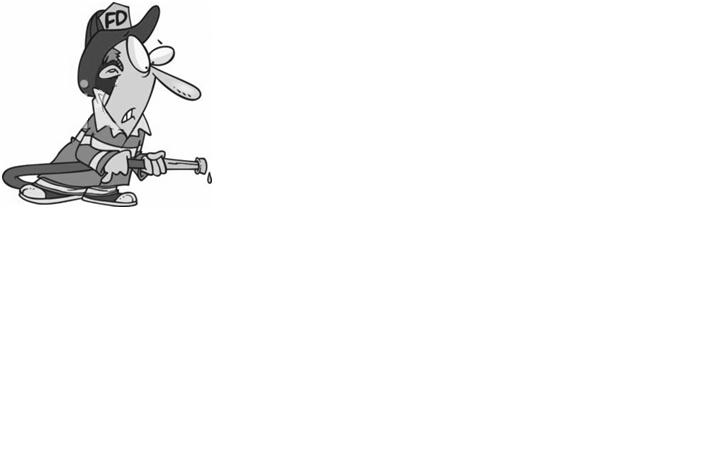 Prosim, da izpolnjen prijavni list oddate mentorici!Z gasilskim pozdravomNA POMOČ!!!(v primeru slabega vremena pohod odpade in se prestavi!!!)Starš ____________________________________ prijavljam svojega otroka ______________________________________________________, na pohod (in spust z bobkartom) na celjsko kočo dne 28.5.2010.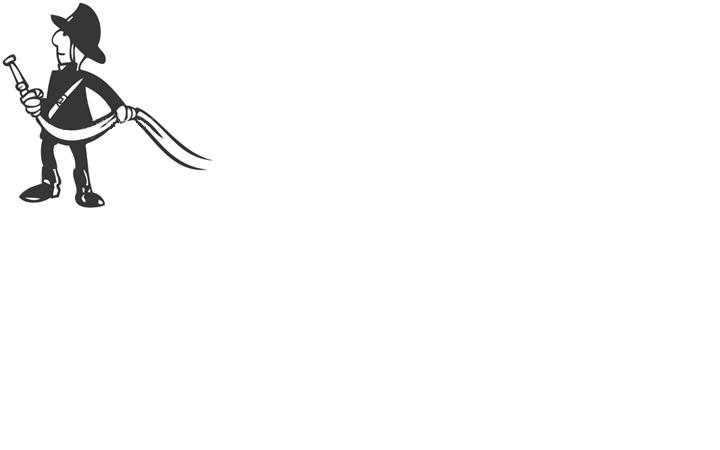 Podpis staršev: _____________________________